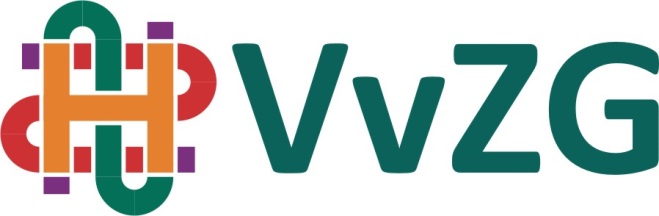 INCASSOMACHTIGINGOndergetekende verleent hierbij tot wederopzegging machtiging aan deVereniging voor Ziekenhuisgeneeskundeom van zijn/haar hieronder genoemde bankrekening bedragen af te schrijven wegens contributie.De contributie zal jaarlijks eenmalig in de maand oktober naar rato worden geïncasseerd en wel  voor:AIOS ZHG - 250,00 €Ziekenhuisartsen - 500,00 €Voorletters Naam         (blokletters)Adres:IBAN:DatumPlaats:Handtekening:Deze machtiging z.s.m. inleveren bij Patricia Boshom of mailen naar p.boshom@vvzg.nl  of per post naar:VvZGp/a Jeroen Bosch ZiekenhuisT.a.v. P. Boshom – H6Postbus 901535200 ME  ‘s-Hertogenbosch